Возложение цветов 9мая – День Победы!В День Победы возлагают цветы к обелискам, поздравляют ветеранов - солдат Великой Отечественной войны. С каждым годом их становится все меньше. Почтить память погибших солдат, мы с детьми отправились к памятнику, который находится рядом с детским садом, и  возложили цветы.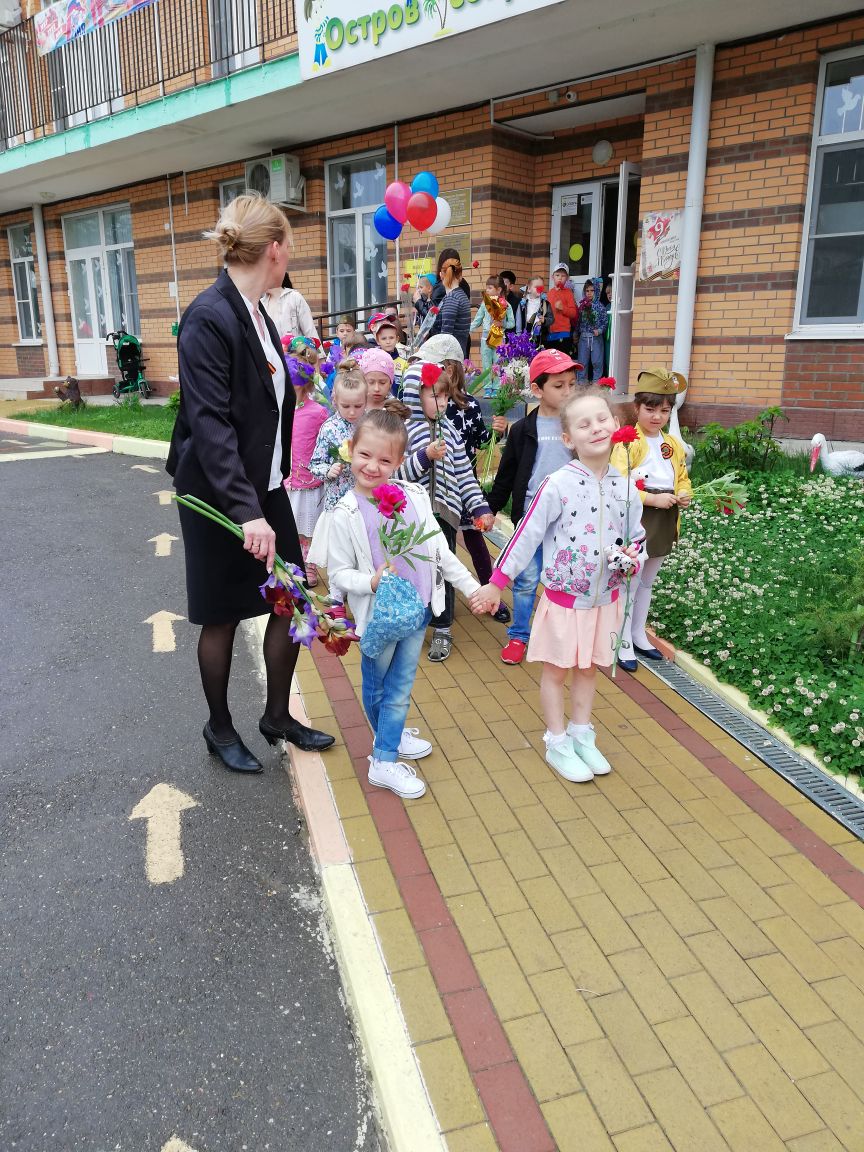 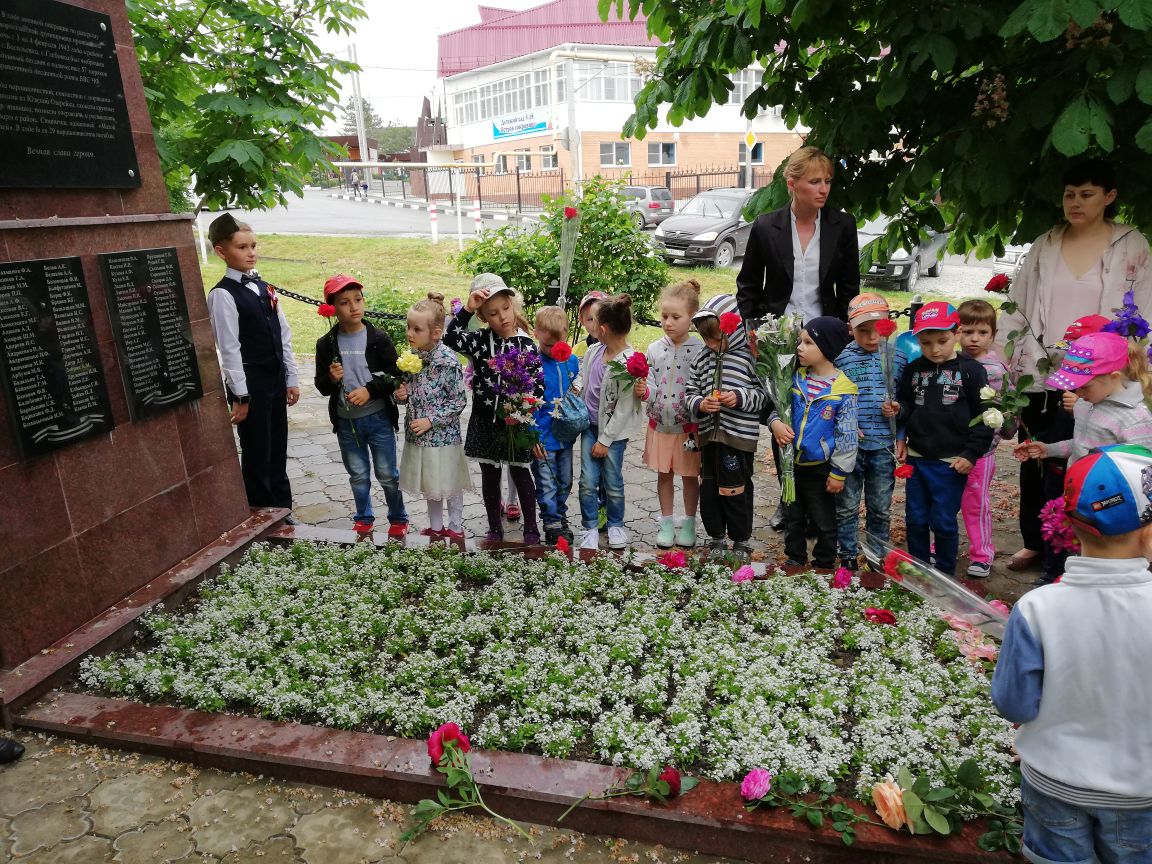 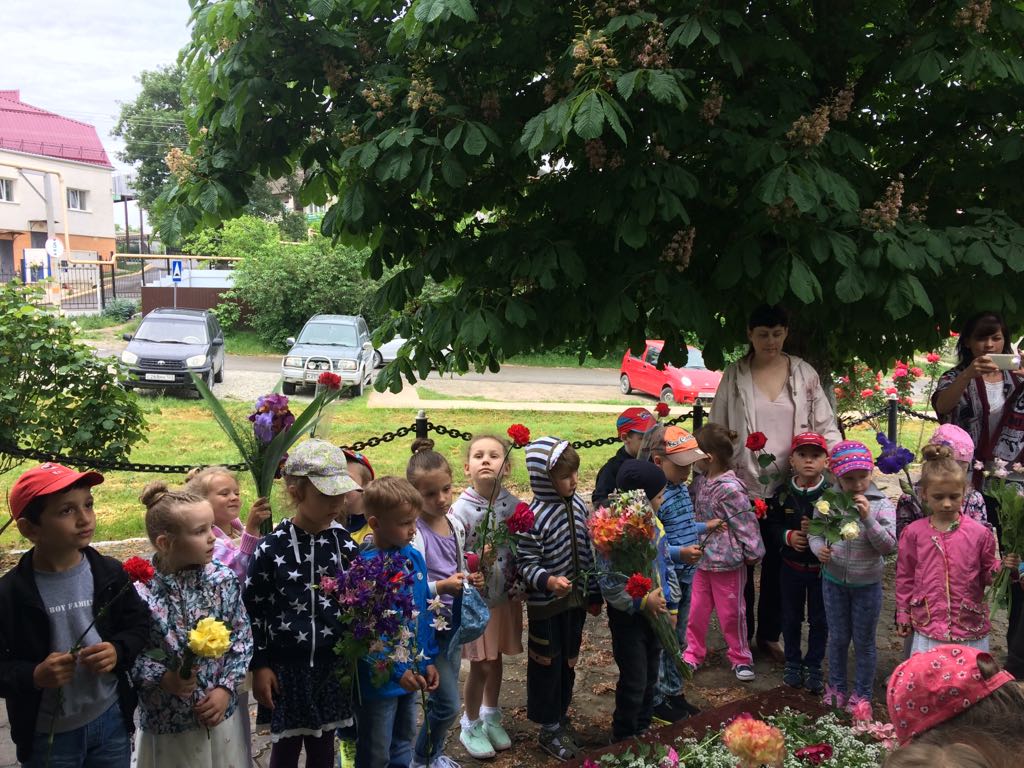 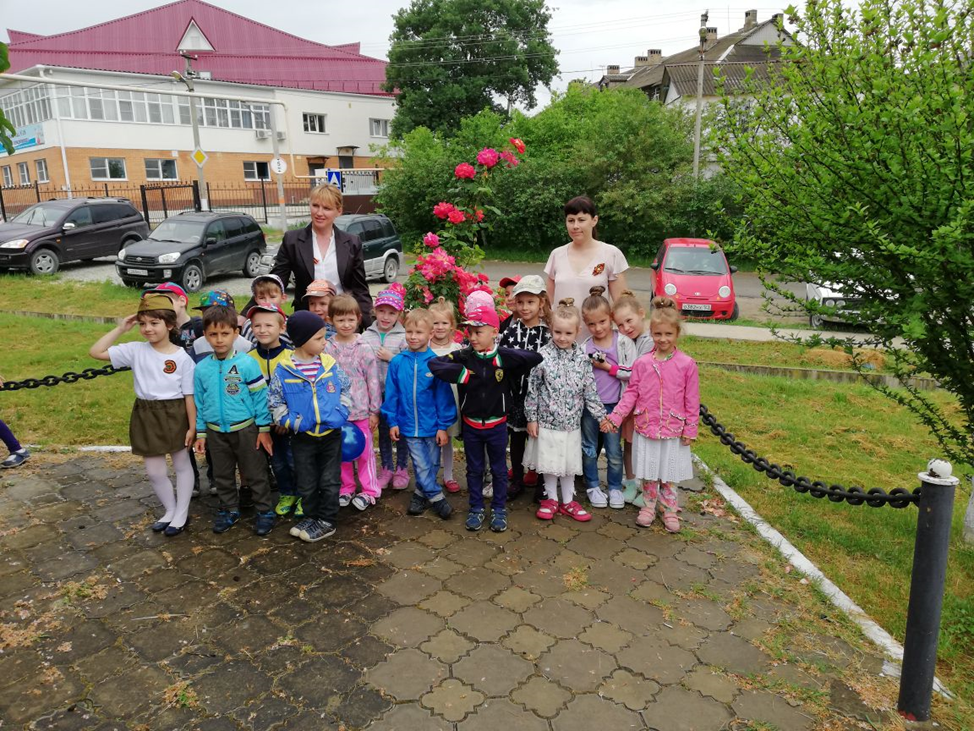 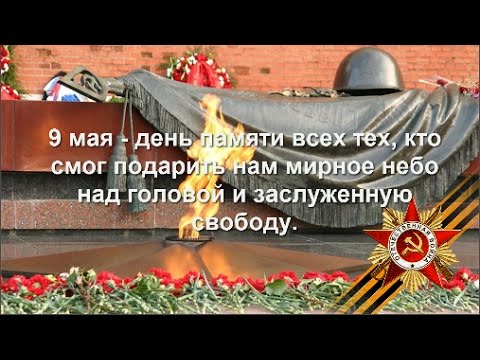 